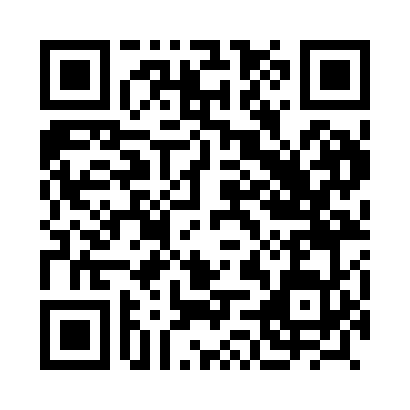 Prayer times for Lahore, PakistanWed 1 May 2024 - Fri 31 May 2024High Latitude Method: Angle Based RulePrayer Calculation Method: University of Islamic SciencesAsar Calculation Method: ShafiPrayer times provided by https://www.salahtimes.comDateDayFajrSunriseDhuhrAsrMaghribIsha1Wed3:485:1712:003:396:438:122Thu3:475:1612:003:396:438:133Fri3:465:1511:593:396:448:144Sat3:455:1511:593:396:458:155Sun3:445:1411:593:396:458:156Mon3:435:1311:593:396:468:167Tue3:415:1211:593:396:478:178Wed3:405:1111:593:396:478:189Thu3:395:1011:593:396:488:1910Fri3:385:1011:593:396:498:2011Sat3:375:0911:593:396:498:2112Sun3:365:0811:593:396:508:2213Mon3:355:0711:593:396:518:2314Tue3:345:0711:593:396:528:2415Wed3:335:0611:593:396:528:2516Thu3:325:0511:593:396:538:2617Fri3:315:0511:593:396:548:2718Sat3:315:0411:593:396:548:2819Sun3:305:0411:593:396:558:2920Mon3:295:0311:593:396:568:3021Tue3:285:0311:593:396:568:3122Wed3:275:0211:593:396:578:3223Thu3:275:0211:593:396:588:3324Fri3:265:0112:003:396:588:3425Sat3:255:0112:003:396:598:3526Sun3:245:0012:003:396:598:3527Mon3:245:0012:003:407:008:3628Tue3:235:0012:003:407:018:3729Wed3:234:5912:003:407:018:3830Thu3:224:5912:003:407:028:3931Fri3:224:5912:003:407:028:39